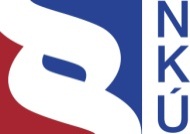 Kontrolní závěr z kontrolní akce15/08Majetek a peněžní prostředky státu, se kterými jsou příslušné hospodařit vybrané organizační složky státu, jež jsou součástí Hasičského záchranného sboru České republikyKontrolní akce byla zařazena do plánu kontrolní činnosti Nejvyššího kontrolního úřadu (dále jen „NKÚ“) na rok 2015 pod číslem 15/08. Kontrolní akci řídil a kontrolní závěr vypracoval člen NKÚ Ing. Josef Kubíček.Cílem kontroly bylo prověřit hospodaření s majetkem a peněžními prostředky státu, se kterými jsou příslušné hospodařit vybrané organizační složky státu, jež jsou součástí Hasičského záchranného sboru České republiky. Kontrola byla prováděna u kontrolovaných osob v období od března do září roku 2015. Kontrolovaným obdobím byly roky 2013 a 2014, v případě věcných souvislostí i období předcházející a následující. Kontrolované osoby:Ministerstvo vnitra; Hasičský záchranný sbor hlavního města Prahy, Praha; Hasičský záchranný sbor Jihomoravského kraje, Brno; Hasičský záchranný sbor Libereckého kraje, Liberec; Hasičský záchranný sbor Pardubického kraje, Pardubice; Záchranný útvar HZS ČR, Hlučín.Námitky, které proti kontrolnímu protokolu podal Hasičský záchranný sbor hlavního města Prahy, Hasičský záchranný sbor Libereckého kraje a Hasičský záchranný sbor Pardubického kraje, byly vypořádány vedoucími skupin kontrolujících rozhodnutími o námitkách. Odvolání, které proti rozhodnutí o námitkách podal Hasičský záchranný sbor Pardubického kraje, bylo vypořádáno usnesením Kolegia NKÚ.K o l e g i u m   N K Ú   na svém XVII. jednání, které se konalo dne 14. prosince 2015,s c h v á l i l o   usnesením č. 6/XVII/2015k o n t r o l n í   z á v ě r   v tomto znění:I. Informace k předmětu kontrolyMinisterstvo vnitra je ústředním orgánem státní správy pro vnitřní věci, mimo jiné pro požární ochranu, krizové řízení, ochranu obyvatelstva a integrovaný záchranný systém.Hasičský záchranný sbor České republiky (dále také „HZS“) byl zřízen zákonem č. 238/2000 Sb. Základním posláním HZS je chránit životy a zdraví obyvatel a majetek před požáry a poskytovat účinnou pomoc při mimořádných událostech. HZS tvoří generální ředitelství HZS (dále také „GŘ“), 14 hasičských záchranných sborů krajů a záchranný útvar (dále také „HZSK“), Střední odborná škola požární ochrany a Vyšší odborná škola požární ochrany ve Frýdku-Místku. GŘ je organizační součástí Ministerstva vnitra. Na základě ustanovení § 2 zákona č. 238/2000 Sb. řídí hasičské záchranné sbory krajů a záchranný útvar a plní povinnosti Ministerstva vnitra uložené zákonem č. 133/1985 Sb.Hasičské záchranné sbory krajů vykonávají svou působnost v oblasti protipožární ochrany a ostatních záchranných prací v rámci příslušného kraje. Záchranný útvar má celorepublikovou působnost, je určen jako druhosledová jednotka při mimořádných událostech většího rozsahu a provádí výcvik příslušníků HZS. HZSK jsou organizační složky státu a samostatné účetní jednotky. HZS ke dni 31. 12. 2014 spravoval nemovitý majetek v účetní hodnotě 6 132 677 517 Kč. Příjmy a výdaje HZS jsou součástí rozpočtové kapitoly 314 – Ministerstvo vnitra. Nastavení příjmů a výdajů HZS vychází ze závazných limitů a ukazatelů stanovených Ministerstvem vnitra jako správcem kapitoly. Přehled o celkových příjmech a výdajích HZS v letech 2012 až 2014 uvádí následující tabulka. Tabulka č. 1 – Údaje o celkových příjmech a výdajích HZS 	(v tis. Kč)Zdroj: zpráva o činnosti za rok 2012, zpráva o činnosti za rok 2013, zápis GŘ ze dne 25. 8. 2015.* Nároky z nespotřebovaných výdajů. Nároky z nespotřebovaných výdajů tvoří především nevyčerpané prostředky z projektů spolufinancovaných Evropskou unií. NKÚ v rámci své kontrolní činnosti provedl kontrolu č. 14/23, která byla zaměřena na prověření poskytování, čerpání a použití peněžních prostředků určených na rozvoj a obnovu materiálně technické základny HZS. V současné době provádí kontrolu č. 15/32, jejímž cílem je prověřit, zda Ministerstvo vnitra při vedení účetnictví a sestavení účetní závěrky k 31. 12. 2014 postupovalo v souladu s příslušnými právními předpisy.Kontrolou č. 15/08 bylo u GŘ a u Hasičského záchranného sboru hlavního města Prahy (dále také „HZS Praha“), Hasičského záchranného sboru Jihomoravského kraje (dále také „HZS JMK“), Hasičského záchranného sboru Libereckého kraje (dále také „HZS LK“), Hasičského záchranného sboru Pardubického kraje (dále také „HZS PK“) a Záchranného útvaru HZS ČR (dále také „ZÚ“) na kontrolním vzorku ověřováno, zda při hospodaření s nemovitým a movitým majetkem a při použití peněžních prostředků státního rozpočtu na nákup majetku, materiálu a služeb postupují v souladu s právními předpisy. Dále byly ověřovány příjmy z činnosti HZSK a poskytnutí prostředků z fondu zábrany škod (dále také „FZŠ“). Současně byla ověřována související metodická, řídicí a kontrolní činnost GŘ a přerozdělování prostředků poskytnutých HZS ze státního rozpočtu. Kontrolovaný objem majetku byl ve výši 532 661 176 Kč a kontrolovaný objem peněžních prostředků byl ve výši 90 022 660 Kč.Pozn.:	Právní předpisy uváděné v tomto kontrolním závěru jsou aplikovány ve znění účinném pro kontrolované období.II. Shrnutí skutečností zjištěných při kontrole Nenaplnění očekávaných příjmů HZS a nedostatečné metodické řízení v oblasti náhrad nákladů za zásahy u dopravních nehod, tj. náhrad stanovených zákonem č. 238/2000 Sb.Celkové příjmy HZS za provedené zásahy u dopravních nehod v roce 2014 nedosáhly ani 50 % očekávaných příjmů ve výši 303,6 mil. Kč uvedených v důvodové zprávě k novele zákona č. 238/2000 Sb. Peněžní prostředky z fondu zábrany škod byly HZS poprvé poskytnuty až v roce 2015, a nebyly proto v kontrolovaném období čerpány. Příjmy z fondu ve výši 359,9 mil. Kč odpovídaly předpokladům v uvedené důvodové zprávě k novele zákona. Postupy HZSK při uplatnění náhrad nákladů za zásahy prováděné jednotkami hasičských záchranných sborů u dopravních nehod nebyly ve vydaných řídicích aktech GŘ upraveny dostatečně a postupy při odmítnutí úhrady nákladů a při účtování uplatněných náhrad, včetně vymáhání pohledávek, nebyly upraveny vůbec.Nejednotný přístup HZSK k poskytování služeb připojení na pult centralizované ochrany. Při poskytování služby v oblasti připojení objektů na pult centralizované ochrany nesjednotilo GŘ postup při uzavírání smluv o připojování, při stanovování cen za připojení a při uplatňování nákladů na plané výjezdy, což vedlo k nejednotnému přístupu k dané problematice a k různé výši příjmů. Například u kontrolovaných HZSK se cena za připojení objektu na pult centralizované ochrany pohybovala od 0 Kč do 5 000 Kč za měsíc a celkové příjmy jednotlivých HZSK za připojení objektů na pult centralizované ochrany za roky 2013 a 2014 od 0 Kč do 27,6 mil. Kč.V činnostech GŘ při nastavování rozpočtu nebyly zjištěny zásadní nedostatky.Porovnáním rozpočtů výdajů s výkony (zásahy) a s počty zaměstnanců kontrolovaných HZSK nebyly zjištěny významné rozdíly, které by vedly ke zpochybnění nastaveného systému rozdělování rozpočtových prostředků. Při ověření nastavení rozpočtu příjmů bylo zjištěno, že GŘ v letech 2013 a 2014 podhodnocovalo položku příjmů z pronájmu majetku.Výběr dodavatelů zásahového vybavení, např. obleků, obuvi, rukavic a přileb, nebyl zajišťován centrálně, ačkoliv se jedná o vybavení potřebné pro výkon všech cca 6 300 směnových příslušníků HZS.  Zásahové vybavení nebylo předmětem centralizovaného zadávání veřejných zakázek, v rámci kterého GŘ realizovalo zadávání vybraných položek pro všechny organizační složky HZS. Důsledkem byly rozdíly v pořizovacích jednotkových cenách stejného zásahového vybavení u kontrolovaných HZSK. Například u vícevrstvého zásahového obleku se jednotková pořizovací cena lišila o více než 8 000 Kč.Kromě uvedených nedostatků byla v oblastech nakládání s majetkem a hospodaření s majetkem a peněžními prostředky státu zjištěna méně významná pochybení při zadávání veřejných zakázek a nedostatky v účtování o majetku. III. Vyhodnocení a doporučení GŘ prostřednictvím vydaných metodických pokynů, směrnic a dalších interních aktů řízení koordinovalo mj. všechny významné činnosti, které měly vliv na hospodaření s peněžními prostředky a majetkem státu. V oblasti náhrad nákladů za zásahy u dopravních nehod a v oblasti poskytování služeb při připojení objektů na pult centralizované ochrany vydané řídicí akty neupravovaly postupy HZSK dostatečně. Důsledkem bylo nejednotné a nedůsledné uplatňování a vymáhání úhrad za zásahy u dopravních nehod a za poskytnuté služby.Právní úprava nároků HZS na náhrady nákladů za zásahy u dopravních nehod stanovená zákonem č. 238/2000 Sb. nekoresponduje zcela s povinností pojišťoven upravenou zákonem č. 168/1999 Sb. uhradit uplatněné nároky z pojištění provozu vozidel. Je proto nutné sjednotit právní úpravu a stanovit jednotnou metodiku pro uplatnění, účtování a vymáhání náhrad za zásahy u dopravních nehod, což přispěje k zajištění oprávněných nároků HZS a ke snížení počtu nedořešených případů. Správné a jednotné vedení dokumentace pohledávek umožní jejich řádné vymáhání a případně jejich předání k vymáhání jinému subjektu. Dle § 97 zákona č. 133/1985 Sb. mohou jednotky požární ochrany poskytovat pohotovostní a jiné služby nebo práce za úhradu vynaložených nákladů za předpokladu, že se jedná o práce a služby související se základní náplní jejich činnosti a nedojde k ohrožení jejich akceschopnosti. Kontrolované HZSK za poskytování těchto služeb, zejména služeb spojených s připojením objektů na pult centralizované ochrany, požadovaly výrazně odlišné náhrady a nebylo vždy možné zjistit, do jaké míry úhrady za tyto služby odpovídaly vynaloženým nákladům. Pro zajištění transparentního a jednotného přístupu HZSK k této problematice musí GŘ stanovit závazné podmínky pro uzavírání smluv na tyto služby včetně postupu při stanovení cen a dodržování těchto podmínek důsledně vyžadovat.  Při kontrole nakládání s majetkem a pořízení majetku, materiálu a služeb NKÚ nezjistil neúčelné vynaložení peněžních prostředků a nedostatky, které by měly zásadní vliv na hospodaření a činnost HZS. Při posouzení jednotkových cen pořizovaného majetku NKÚ zjistil, že GŘ nevyužilo možnosti centrálního zajištění zásahového vybavení. Pořízení stejného zásahového vybavení realizovaly HZSK samostatně na základě zadání zakázek malého rozsahu s různými požadavky na technické parametry a jejich doložení, což vedlo k výrazně rozdílným jednotkovým cenám. Optimalizace požadavků na předmět a objem dodávek zásahového vybavení umožní zapojit větší množství potenciálních dodavatelů, což by mohlo vést k větší konkurenci, a lze předpokládat, že také k dosažení nižších jednotkových cen. IV. Informace ke zjištěným skutečnostem Prostředky z FZŠ a příjmy HZSK za zásahy prováděné u dopravních nehodNa základě dlouhodobého záměru využít pro financování jednotek požární ochrany určité procento z příjmů pojišťoven předložila skupina poslanců v roce 2012 další návrh právní úpravy, ve kterém bylo navrženo, že každá pojišťovna podnikající na území ČR odvede na speciálně zřízený účet 6 % z vybraného pojistného z pojištění odpovědnosti z provozu vozidla. Jednotkám požární ochrany by se tak každý rok přerozdělovala částka převyšující 1 mld. Kč. Tato úprava vycházela ze skutečnosti, že v mnoha státech Evropy pojišťovny na činnost jednotek požární ochrany přispívají, a dále čerpala ze slovenské právní úpravy, ve které je k těmto účelům již od roku 2008 pojišťovnám stanovena povinnost odvádět 8 % z přijatého pojistného. Vláda však tento návrh neschválila, mj. proto, že v důvodové zprávě nebyla dostatečně doložena opodstatněnost odvodu ve výši 6 % z vybraného pojistného. Po neschválení předchozích návrhů byl v roce 2013 předložen komplexní pozměňovací návrh, ve kterém byl pojišťovnám navržen nižší odvod do fondu zábrany škod a nově navržena povinnost uhradit HZS náklady za zásahy jednotek hasičských záchranných sborů u dopravních nehod. Na základě tohoto pozměňovacího poslaneckého návrhu byl s účinností od 1. 9. 2013 novelizován zákon č. 168/1999 Sb. a zákon č. 238/2000 Sb.Fond zábrany škodNovelou zákona č. 168/1999 Sb. byl zřízen FZŠ, který má být použit pro zábranu škod vznikajících provozem vozidel. Členové České kanceláře pojistitelů (dále také „ČKP“) jsou povinni od 1. 1. 2014 odvádět do FZŠ nejméně 3 % z přijatého pojistného z pojištění odpovědnosti z provozu vozidla za každý kalendářní rok. Z prostředků FZŠ má být poskytováno nejméně 60 % HZS a z toho nejméně 20 % jednotkám sboru dobrovolných hasičů obcí. V důvodové zprávě byl předpokládán příjem fondu cca 614,2 mil. Kč, z toho pro HZS cca 368,5 mil. Kč.GŘ již v roce 2014 vyzvalo HZSK a jednotky sboru dobrovolných hasičů k předložení požadavků na druh a počet pořizované techniky nebo věcných prostředků. Na základě těchto požadavků zpracovalo GŘ žádost o finanční prostředky z FZŠ a odeslalo ji ČKP. Dne 11. 3. 2015 uzavřely GŘ a ČKP smlouvu o poskytnutí finančních prostředků z fondu zábrany škod České kanceláře pojistitelů na kalendářní rok 2015. V této smlouvě se ČKP mj. zavázala, že poskytne HZS finanční prostředky ve výši 359,9 mil. Kč, z toho pro HZSK 262 mil. Kč a pro zřizovatele jednotek sboru dobrovolných hasičů 97,9 mil. Kč. GŘ poskytnutou částku přerozdělilo oprávněným příjemcům v souladu s podmínkami pro čerpání prostředků z FZŠ. Prostředky poskytnuté na kalendářní rok 2015 mohou být čerpány i v roce 2016. Celkový objem prostředků poskytnutých HZS odpovídal částce předpokládané v důvodové zprávě k novele zákona.V rámci kontroly bylo u kontrolovaných HZSK ověřeno, že průměrné stáří vybrané požární techniky je u kontrolovaných HZSK srovnatelné. Průměrné stáří cisternových automobilových stříkaček a technických automobilů bylo v roce 2014 cca 12,5 roku a automobilových plošin dokonce 27 let.  Z prostředků FZŠ poskytnutých HZSK v roce 2015 se předpokládá nákup mj. 25 cisternových automobilových stříkaček, 8 rychlých zásahových automobilů a 5 technických automobilů. Výběr dodavatelů techniky a věcných prostředků pořízených z peněžních prostředků FZŠ bude probíhat v rámci centralizovaného zadávání a v případě specializované techniky si výběr dodavatelů budou zabezpečovat jednotlivé HZSK.Příjmy HZSK za zásahy prováděné u dopravních nehodPřed účinností novely zákona č. 238/2000 Sb., tj. do 31. 8. 2013, uplatňovaly HZSK u příslušných pojišťoven náhrady nákladů vynaložených v souvislosti s likvidačními pracemi u dopravních nehod pouze na základě vzájemné dohody. V novele zákona č. 238/2000 Sb. je uvedeno, že HZSK a zřizovateli jednotek sboru dobrovolných hasičů se uhradí náklady vzniklé při zásazích prováděných jednotkami HZS u dopravních nehod, u kterých zasahují na výzvu příslušného operačního a informačního střediska. Náhrady nákladů mají HZSK uplatňovat přímo proti příslušné pojišťovně, popř. proti ČKP nebo Ministerstvu financí. Důvodová zpráva k této novele předpokládala, že celkové uhrazené náklady HZS dosáhnou výše 303,6 mil. Kč ročně. Výpočet vycházel z průměrné doby zásahu dvě hodiny, z počtu 22 tisíc zásahů u dopravních nehod ročně a z vypočtených nákladů za hodinu zásahu ve výši 6 900 Kč s tím, že výše náhrad bude stanovena nařízením vlády.  Důvodová zpráva k tomuto nařízení vlády mj. uvádí, že při objektivním posouzení se celkové náklady za hodinu zásahu pohybují okolo 7 000 Kč, ale po zhodnocení všech okolností byla výše úhrady stanovena na 5 600 Kč za každou započatou hodinu zásahu. V důvodové zprávě byl předpokládaný roční příjem pro stejný počet zásahů uváděn pouze ve výši 246,4 mil. Kč. V následujícím grafu jsou zpracovány údaje o celkovém počtu zásahů a počtu jednotlivých typů zásahů uskutečněných jednotkami požární ochrany v období let 2006 až 2014. Graf č. 1 – Přehled o vývoji počtu zásahů HZS v letech 2006–2014Zdroj: statistické ročenky HZS. Z údajů v grafu č. 1 je zřejmé, že se celkové počty i počty jednotlivých typů zásahů v průběhu let měnily, ale nejednalo se o trvalý růst nebo pokles. Počet zásahů u dopravních nehod ve sledovaném období nedosáhl předpokládaných 22 000 zásahů ročně. V roce 2014 zasahovaly jednotky požární ochrany u 19 219 dopravních nehod. Směrnicí k vyúčtování úhrad nákladů za zásahy prováděné u dopravních nehod jednotkami požární ochrany (dále jen „Směrnice“) upravilo GŘ postup HZSK při uplatňování úhrad a stanovilo podmínky, za kterých jsou HZSK oprávněny požadovat náhrady nákladů za zásahy u dopravních nehod tak, aby byly v souladu s povinností pojišťoven poskytovat plnění za škodu způsobenou provozem vozidla podle zákona č. 168/1999 Sb. Z tohoto důvodu GŘ ve Směrnici přizpůsobilo definici dopravní nehody, za kterou nepovažuje mj. nehodu vozidla, při níž nevzniklo pojistné plnění jiné osobě. O tom, zda se jedná o zásah u dopravních nehod podle Směrnice, musí na místě rozhodnout velitel zásahu, a pokud vyhodnotí, že se o takový zásah nejedná, podklady pro účtování nákladů zásahu nezpracovává a náklady za zásah nevyčísluje. K tomuto rozhodnutí však nemusí mít velitel zásahu vždy v daném místě a v daném okamžiku všechny relevantní informace.Na vybraném vzorku kontrolovaných zásahů u dopravních nehod byl zjištěn rozdílný přístup HZSK k uplatnění náhrad zejména v případě nehody jediného vozidla, například při odstranění vyteklé provozní kapaliny, vyproštění vozidla, odstranění překážek z komunikací a nehod, u kterých nedošlo ke zranění nebo škodě jiné osoby než viníka nehody.K uplatněným náhradám v těchto případech přistupovaly rozdílně i pojišťovny. Některé z nich požadované náhrady proplatily a některé je odmítly proplatit zejména s odůvodněním, že v těchto případech vzniká povinnost uhradit náklady tomu, kdo je svým jednáním vyvolal. Možnost uplatnit náhradu nákladů proti viníkům nehod není v zákoně č. 238/2000 Sb. uvedena. GŘ nevydalo žádný řídicí interní akt nebo metodický pokyn, kterým by upravilo další postup HZSK v případech, kdy pojišťovny odmítnou uhradit náklady za zásahy. Před uplatněním nároku HZSK určily, kdo má podle zákona povinnost náklady zásahu uhradit, stanovily nárokovanou částku, ale nestanovily lhůtu splatnosti uplatněné pohledávky. Následně o uplatněných nárocích účtovaly pouze na podrozvahových účtech. Tento způsob účtování neumožnil řádnou správu pohledávek, zejména z hlediska sledování jejich včasné úhrady, a nepodával úplný přehled o položkách pohledávek v účetnictví HZSK. Postupy HZSK při účtování o náhradách uplatněných na základě novely zákona č. 238/2000 Sb. ani postupy při případném odpisu pohledávek vzniklých na základě uplatněných náhrad nebyly žádným řídicím aktem metodicky upraveny. V průběhu roku 2014 jednalo GŘ s ČKP a od poloviny roku 2015 s vedením České asociace pojišťoven ve věci vyřizování nedořešených finančních záležitostí za jednotlivé dopravní nehody u konkrétních pojišťoven a s Úřadem pro zastupování státu ve věcech majetkových ve věci jejich vymáhání.Následující tabulka uvádí předpokládané náhrady z důvodových zpráv a skutečné uplatněné náhrady a přijaté úhrady v roce 2014. Tabulka č. 2 – Předpokládané a skutečné úhrady za zásahy u dopravních nehod	(v Kč)Zdroj: GŘ – přehled náhrad za zásahy u dopravních nehod.* Jednotky sboru dobrovolných hasičů.Poznámka: Údaj o úhradách přijatých jednotkami sboru dobrovolných hasičů zdroj neuvádí. Z údajů uvedených v tabulce č. 2 je zřejmé, že celková výše přijatých úhrad za zásahy u dopravních nehod v roce 2014 nedosáhla hodnot předpokládaných v uvedených důvodových zprávách.Rozdíl mezi předpokládanými a skutečnými příjmy byl způsoben nejen snížením paušální náhrady za hodinu zásahu, ale zejména skutečností, že právní úprava nároků HZS na náhrady nákladů za zásahy u dopravních nehod stanovená zákonem č. 238/2000 Sb. nekoresponduje zcela s povinností pojišťoven hradit náklady zásahů z pojištění provozu vozidel upravenou zákonem č. 168/1999 Sb. Důsledkem bylo neuplatnění náhrad za 30 % uskutečněných zásahů u dopravních nehod a neuhrazení 28 % uplatněných náhrad. Nově schválený zákon o hasičském záchranném sboru, který nabývá účinnosti 1. 1. 2016, kopíruje předchozí právní úpravu této oblasti. Na výši příjmů HZSK může mít vliv pouze skutečnost, že vláda na základě tohoto zákona vydá nové nařízení, kterým stanoví novou paušální výši úhrady nákladů za každou započatou hodinu zásahu u dopravní nehody.Připojení objektů k pultu centralizované ochranyDle § 97 zákona č. 133/1985 Sb. mohou jednotky požární ochrany poskytovat pohotovostní a jiné služby nebo práce za úhradu vynaložených nákladů za předpokladu, že se jedná o práce a služby související se základní náplní jejich činnosti a zároveň nedojde k ohrožení jejich akceschopnosti. K těmto službám patří zejména připojení elektrické požární signalizace (dále jen „EPS“) na pult centralizované ochrany (dále též „PCO“) umístěný v operačních a informačních střediscích HZSK. Smyslem připojení EPS na PCO prostřednictvím zařízení dálkového přenosu je výrazné zkrácení doby od detekce vzniku a místa požáru do výjezdu hasičů. Postup při uzavírání smluv o připojování EPS na PCO provozovaný v operačních a informačních střediscích hasičských záchranných sborů krajů je upraven pokynem generálního ředitele Hasičského záchranného sboru České republiky a náměstka ministra vnitra č. 13 ze dne 27. února 2004 (dále jen „Pokyn“). Pokyn řeší technické podmínky, postupy a požadavky na připojování objektů s EPS na PCO. Podle Pokynu měly HZSK uzavírat smlouvy o připojení EPS přímo s jejich provozovateli, ale v době vydání Pokynu měly již některé HZSK uzavřen smluvní vztah se zprostředkovatelem. GŘ bylo na základě vlastní kontrolní činnosti informováno o rozdílném přístupu jednotlivých HZSK, přesto do doby ukončení kontroly NKÚ nevydalo nový pokyn ani jiný interní akt řízení, kterým by sjednotilo postupy HZSK při uzavírání smluv o připojování EPS na PCO, při stanovování cen za připojení nebo při uplatňování nákladů na plané výjezdy. V následující tabulce jsou uvedeny příjmy kontrolovaných HZSK za služby spojené s připojením objektů na PCO za roky 2013 a 2014. Tabulka č. 3 – Příjmy kontrolovaných HZSK v souvislosti s provozováním PCO	(v Kč)Zdroj: údaje kontrolovaných HZSK.* Jedná se o orientační údaj o počtu připojených objektů na PCO vzhledem k měnícímu se počtu připojení.Celkové příjmy kontrolovaných HZSK související s provozováním PCO v letech 2013 a 2014 byly ve výši 39 017 918 Kč. Kontrolou byly zjištěny zásadní rozdíly v přístupu kontrolovaných HZSK k uzavírání smluv, způsobu stanovení ceny za poskytované služby i ke zpoplatnění planých výjezdů: tři HZSK neuzavřely smlouvy o připojení EPS na PCO přímo s provozovateli EPS, nýbrž se zprostředkovatelem;cena za připojení objektů s EPS na PCO se u kontrolovaných HZSK pohybovala obvykle v rozsahu od 0 Kč do 5 000 Kč měsíčně; HZSK poskytovaly některým subjektům, zejména neziskovým organizacím, slevy nebo poplatky nepožadovaly vůbec; plané výjezdy byly zpoplatněny částkou od 1 000 Kč do 8 200 Kč, přičemž jeden z kontrolovaných HZSK zpoplatňoval každý planý výjezd, ostatní od druhého až čtvrtého výjezdu v období jednoho roku.Náklady související s poskytováním služeb PCO kontrolované HZSK nevykazovaly v účetnictví odděleně, a proto je nebylo možné porovnat s dosaženými příjmy.Rozdílný přístup k poskytování služeb spojených s připojením objektů na PCO způsobil velký rozdíl v příjmech kontrolovaných HZSK. Rozpočet a vybrané ekonomické a finanční ukazatele HZSGŘ celkový rozpočet HZS stanovený Ministerstvem vnitra přerozděluje na jednotlivé organizační složky. U kontrolovaných HZSK byly vzájemně porovnány vybrané výdajové a příjmové položky rozpočtu a jejich skutečné plnění. Pro porovnání byly použity celkové počty zaměstnanců, případně počty směnových příslušníků, a počty zásahů HZSK v letech 2013 a 2014. Vzhledem k odlišné činnosti ZÚ nebyla v některých případech tato kontrolovaná osoba zařazena do porovnání.Počty zaměstnanců HZS Počty služebních míst příslušníků HZS byly stanoveny usneseními vlády ČR v roce 2013 v počtu 9 330 příslušníků a v roce 2014 v počtu 9 530 příslušníků. Tabulka č. 4 – Přepočtené stavy zaměstnanců HZSZdroj: GŘ – údaje o přepočtených stavech zaměstnanců.* Příslušníci v denní směně, operační důstojníci nebo technici a operátoři tísňové linky.Oproti roku 2013 došlo k nárůstu počtu příslušníků o 2 %, a stav příslušníků se tak blížil schválenému počtu míst v usnesení vlády.Výkony kontrolovaných HZSKNásledující tabulka uvádí přehled o přepočtených počtech zaměstnanců a celkové počty zásahů kontrolovaných HZSK v letech 2013 a 2014.Tabulka č. 5 – Přepočtené stavy zaměstnanců a počty zásahů vybraných HZSKZdroj: statistické ročenky HZS 2013 a 2014; GŘ – údaje o přepočtených stavech zaměstnanců.Obdobně jako celkové počty zásahů uvedené v grafu č. 1 kolísají i počty zásahů u kontrolovaných HZSK. Poměr zásahů k počtu zaměstnanců v letech 2013–2014 nevykazoval významné odchylky.Výdaje kontrolovaných HZSKV následující tabulce je uvedeno srovnání konečných rozpočtů a skutečných výdajů kontrolovaných HZSK v letech 2013 a 2014. Tabulka č. 6 – Přehled rozpočtovaných a skutečných výdajů	(v tis. Kč)Zdroj: MONITOR – informační portál Ministerstva financí.Celkový objem rozpočtovaných výdajů kontrolovaných HZSK byl v obou letech srovnatelný a skutečné výdaje kontrolovaných HZSK nepřekročily konečný rozpočet. Následující graf znázorňuje porovnání rozpočtovaných položek výdajů kontrolovaných HZSK za roky 2013 a 2014 vztažených k průměrnému počtu zaměstnanců v tomto období.Graf č. 2 – Porovnání výdajů kontrolovaných HZSKZdroj: MONITOR – informační portál Ministerstva financí.Nejvýznamnějším rozpočtovaným výdajem je položka Platy a podobné a související výdaje. V letech 2013 a 2014 u vybraných HZSK dosáhly výdaje z této položky až 67 % celkových rozpočtovaných výdajů. Další srovnávanou položkou byla položka Neinvestiční nákupy a související výdaje. Poměry těchto rozpočtovaných výdajů k celkovému počtu zaměstnanců byly u vybraných HZSK v obou letech srovnatelné. Ostatní položky rozpočtu, které představovaly cca 20 % rozpočtovaných výdajů, vycházely z aktuálních a prioritních potřeb jednotlivých HZSK.Kontrolou bylo ověřeno, že rozpočtované výdaje na mzdy včetně souvisejících výdajů a výdaje na ostatní běžné výdaje odpovídaly počtu zásahů a velikosti kontrolovaných HZSK. Rozpočtované příjmy kontrolovaných HZSKV následující tabulce je uvedeno srovnání rozpočtovaných a skutečných příjmů v letech 2013 a 2014. Tabulka č. 7 – Přehled rozpočtovaných a skutečných příjmů 	(v tis. Kč)Zdroj: MONITOR – informační portál Ministerstva financí.Skutečné příjmy kontrolovaných HZSK odpovídají konečnému rozpočtu. Nenaplnění rozpočtovaných příjmů v roce 2013 bylo způsobeno přijetím rozpočtovaných transferů (převážně dotací z Evropské unie) až v roce 2014. Nejvýznamnější položkou, kterou mají HZSK v rozpočtovaných příjmech, je Pojistné na sociální zabezpečení a příspěvek na státní politiku zaměstnanosti. Zbývajících 10 % rozpočtovaných příjmů souviselo s individuální činností jednotlivých HZSK nebo se jednalo o příjmy pro porovnání nevýznamné. V souvislosti s ověřováním nastavení rozpočtovaných příjmů bylo zjištěno, že GŘ v letech 2013 a 2014 podhodnocovalo položku rozpočtu Příjmy z pronájmu majetku. Například pro HZS Praha nerozpočtovalo příjmy této položky ve schváleném ani v konečném rozpočtu, přestože HZS Praha na základě uzavřených nájemních smluv vykazoval pravidelné příjmy z pronájmu nemovitostí. V roce 2013 byl tento příjem ve výši 940 tis. Kč a v roce 2014 ve výši 943 tis. Kč.Mimorozpočtové příjmy kontrolovaných HZSKV souladu s § 45 odst. 11 zákona č. 218/2000 Sb. mohou být příjmy za služby poskytované podle zákona č. 133/1985 Sb. použity k posílení provozních výdajů formou povoleného překročení rozpočtových limitů. Kromě příjmů za výše popsané zásahy u dopravních nehod mají HZSK na základě novely zákona č. 238/2000 Sb. také právo na úhradu nákladů za zásahy vyvolané úmyslným jednáním osob. O nároku na úhradu těchto nákladů rozhoduje příslušný orgán, který ve věci vydal pravomocné rozhodnutí nebo pravomocný rozsudek. Výše náhrad byla stanovena stejně jako v případě zásahů u dopravních nehod paušální částkou ve výši 5 600 Kč. U kontrolovaných HZSK vznikl v kontrolovaném období pouze jeden nárok na náhradu nákladů zásahu, který však nebyl uhrazen.Dalším mimorozpočtovým příjmem jsou výše popsané příjmy za služby poskytované v souvislosti s připojením na PCO a pohotovostní a jiné služby, které mohou HZSK poskytovat na základě ustanovení § 97 zákona č. 133/1985 Sb. Celkové příjmy kontrolovaných HZSK za pohotovostní a ostatní služby v letech 2013 a 2014 byly ve výši 1 666 905 Kč a u jednotlivých HZSK se pohybovaly od 0 Kč do 1 407 305 Kč.Následující tabulka uvádí přehled mimorozpočtových příjmů kontrolovaných HZSK za kontrolované období let 2013 a 2014.Tabulka č. 8 – Přehled mimorozpočtových příjmů za roky 2013 a 2014	(v tis. Kč)Zdroj: údaje kontrolovaných HZSK.S výjimkou ZÚ jsou činnosti kontrolovaných HZSK srovnatelné, přesto byly zjištěny velké rozdíly ve výši mimorozpočtových příjmů. Tyto rozdíly byly způsobeny odlišnými přístupy jednotlivých HZSK při uplatňování náhrad vynaložených nákladů za poskytnuté služby.Centralizované zadávání veřejných zakázek a centrální nákupyVýběr dodavatelů specializované požární techniky, pohonných hmot a dále například i požárnických uniforem, triček a ponožek realizuje GŘ centrálně pro všechny organizační složky HZS. Při kontrole bylo zjištěno, že se GŘ nepodílelo na výběru dodavatelů a specifikaci předmětu dodávek při pořízení zásahového vybavení, např. obleků, obuvi, rukavic a přileb, přestože se jedná o základní vybavení pro cca 6 300 příslušníků HZS. Například v letech 
2013–2014 kontrolované osoby pořídily celkem 761 vícevrstvých zásahových obleků v celkové ceně 11,1 mil. Kč a 506 párů hasičské zásahové obuvi v celkové ceně 2,5 mil. Kč.Výběr dodavatelů zásahového vybavení byl vzhledem k tomu, že se u kontrolovaných osob jednalo o zakázky malého rozsahu, prováděn nejčastěji oslovením tří až pěti dodavatelů. V některých případech byl ale osloven pouze jeden dodavatel. Cena zásahových vícevrstvých obleků se podle typu a dodavatele pohybovala od cca 11 tis. Kč do 19 tis. Kč. Při pořízení stejného typu vícevrstvého zásahového obleku se jednotková pořizovací cena lišila až o 3 000 Kč a u stejné zásahové obuvi až o 600 Kč.Nakládání s majetkem a pořizování materiálu, služebPořízení investičního majetku realizují HZSK převážně z prostředků programů reprodukce majetku HZS a programů nebo projektů spolufinancovaných z rozpočtu Evropské unie, které nebyly předmětem této kontroly. Kontrola hospodaření s majetkem a peněžními prostředky byla prováděna na vybraném vzorku majetku a peněžních operací.  Nemovitý majetekHZSK vykonávaly svou činnost převážně v objektech, se kterými jsou příslušné hospodařit. Výjimkou je HZS Praha, který vykonával činnost převážně v objektech najatých od obce za symbolické ceny. Při kontrole nakládání s nemovitým majetkem a jeho evidence v účetnictví nebylo zjištěno porušení právních předpisů. Pouze v oblasti pronájmu majetku bylo zjištěno, že některé HZSK neodůvodněně snižovaly výnos z majetku státu tím, že nevyužily vždy svého práva navýšit nájemné o inflaci. U jednoho z kontrolovaných HZSK bylo zjištěno, že v letech 2006 až 2008 získal od Úřadu pro zastupování státu ve věcech majetkových příslušnost hospodařit s rodinnými domy a bytovými jednotkami s tím, že je potřebuje k plnění funkcí v rámci své působnosti, ale již v roce 2012 jednal o jejich nepotřebnosti. Movitý majetek, materiál a služby Při kontrole nakládání s majetkem a pořízení materiálu a služeb byla v následujících případech zjištěna méně významná pochybení v dodržování zákona o veřejných zakázkách, zákona o účetnictví a zákona o majetku státu: V oblasti veřejných zakázek se jednalo o nedostatky, které neměly vliv na výběr nejvhodnější nabídky, a to nedodržení zákonem stanovené lhůty pro uzavření smlouvy a nevyloučení uchazeče, který podal nabídku nesplňující požadavky zadavatele. V oblasti prodeje nepotřebného majetku bylo zjištěno, že prodej majetku v celkové pořizovací ceně 33 900 Kč byl realizován v nižších cenách, než byly ceny v místě a čase obvyklé.V oblasti účtování o majetku bylo zjištěno, že kontrolované osoby u majetku v celkové pořizovací ceně 1 350 048 Kč ocenily jednotlivé položky majetku v jiných než pořizovacích cenách.V oblasti evidence pohledávek byly zjištěny nedostatky u pohledávek v celkové výši 259 791 Kč. Jednalo se o nezaúčtování pohledávek, nedostatky v inventarizaci pohledávek nebo nedostatky ve vymáhání a správě pohledávek. Dále se jednalo o účtování uplatněných nároků na úhradu nákladů zásahů u dopravních nehod v celkové výši 39 837 218 Kč pouze na podrozvahových účtech.Seznam zkratekHZSPříjmyPříjmyPříjmyVýdajeVýdajeVýdajeHZS201220132014201220132014Schválený rozpočet1 154 7391 350 504 1 203 3166 847 7686 934 624 6 895 487Rozpočet po změnách 1 151 5862 092 0791 394 3947 494 2428 072 9997 229 049Mimorozpočtové zdroje–––257 249274 707384 014 NNV*–––469 5301 406 8521 704 067Celkem1 151 5862 092 0791 394 3948 221 0219 754 558 9 317 130Skutečnost1 376 7561 511 799 2 435 8006 944 2988 257 486 7 757 726Záchranný sborPředpokládaný roční příjem Předpokládaný roční příjem Skutečnost 2014Skutečnost 2014Záchranný sborDůvodová zpráva k zákonuDůvodová zpráva k nařízení vládyUplatněnénáhradyPřijaté úhradyHZSK303 600 000246 400 000169 119 200121 045 204JSDH* 303 600 000246 400 00027 025 600–Hasičský záchranný sborPočetpřipojení*Součet příjmů za roky 2013 a 2014Součet příjmů za roky 2013 a 2014CelkemHasičský záchranný sborPočetpřipojení*Úhrady za připojeníÚhrady za plané výjezdyCelkemHZS Praha1912 252 808807 3003 060 108HZS JMK26527 583 53980 00027 663 539HZS LK100018 00018 000HZS PK1138 118 271158 0008 276 271CelkemCelkemCelkemCelkem39 017 918RokyPříslušníci HZSPříslušníci HZSPříslušníci HZSObčanští zaměstnanciCelkemRokySměnovíOstatní*CelkemObčanští zaměstnanciCelkem2013 6 207,22 826,99 034,1956,19 990,22014 6 350,42 868,79 219,1964,310 183,4RokHZS PrahaHZS LKHZS JMKHZS PKPřepočtené počty zaměstnanců2013892,4385,5880,5451,8Přepočtené počty zaměstnanců2014896,7388,0913,9480,5z toho směnoví příslušníci2013628,0234,1605,0288,6z toho směnoví příslušníci2014625,2236,8626,0313,5Počty zásahů 201310 2344 5058 6525 531Počty zásahů 20148 9664 3129 6365 116Rozpočet RokHZS PrahaHZS LKHZS JMKHZS PKZÚRozpočtované výdaje2013737 743376 773737 460385 408272 492Skutečné výdaje2013669 804338 569652 573335 198251 135Rozdíl201367 93938 20484 88750 21021 357Rozpočtované výdaje2014746 735304 187741 368386 628177 852Skutečné výdaje2014676 648272 309671 735342 330171 431Rozdíl201470 08731 87869 63344 2986 421RozpočetRokHZS PrahaHZS LKHZS JMKHZS PKZÚRozpočtované příjmy2013104 623104 621179 420111 48681 425Skutečné příjmy2013108 68260 908145 90469 57717 312Rozdíl20134 059−43 713−33 516−41 909−64 113Rozpočtované příjmy2014115 27053 476131 09964 22618 488Skutečné příjmy2014118 05996 451222 500123 431108 207Rozdíl20142 78942 97591 40159 20589 719Druh příjmuHZS PrahaHZS LKHZS JMKHZS PKZÚZásahy u dopravních nehod7 2349 88124 7509 552207Služby související s PCO 3 0601827 6648 276–Pohotovostní a jiné služby0101 4070250ČKPČeská kancelář pojistitelůEPSelektrická požární signalizaceFZŠfond zábrany škodGŘgenerální ředitelství HZS ČRHZSHasičský záchranný sbor České republikyHZS JMKHasičský záchranný sbor Jihomoravského kraje HZS LKHasičský záchranný sbor Libereckého krajeHZS PKHasičský záchranný sbor Pardubického kraje HZS PrahaHasičský záchranný sbor hlavního města Prahy HZSKhasičské záchranné sbory krajů a záchranný útvarNKÚNejvyšší kontrolní úřadPCOpult centralizované ochranyZÚZáchranný útvar HZS ČR